МУНИЦИПАЛЬНОЕ АВТОНОМНОЕ ОБРАЗОВАТЕЛЬНОЕ УЧРЕЖДЕНИЕ ДОПОЛНИТЕЛЬНОГО ОБРАЗОВАНИЯ «ДЕТСКАЯ ШКОЛА ИСКУССТВ ЦЕЛИНСКОГО РАЙОНА»Тематический урок «Цена крошки хлеба – велика!»Подготовили и провели:преподаватель по предмету «Развитие речи»в группах РЭРТищенко Ирина Викторовна,Педагог-психологПодобедова Лариса Николаевна26.04.2021 г.Тематический урок для учащихся группы РЭР «Радуга» «Цена крошки хлеба»Цель: воспитание бережного отношения к Родине, хлебу, продукту труда             людей.Задачи:1. Обобщить знания о хлебе, о разнообразии хлебобулочных изделий.2. Формировать личностные, коммуникативные, познавательные УУД.3. Воспитывать бережное отношение к хлебу.4. Формировать представление детей о войне и тех трудностях, которые довелось пережить людям.5. Рассмотреть фото и рассказать детям о цене хлеба во время войны.Ход урока:- Каравай земли и неба на твоем столе -
  Ничего сильнее хлеба нету на земле.
  В каждом маленьком кусочке хлебные поля,
  А на каждом колосочке держится земля.- Ребята, отгадайте загадку:  Широко, а не море,  Золото, а не деньги,  Сегодня на земле,  А завтра – на столе. - Ответы детей: хлеб.- Это было давно. Во времена каменного века. Когда на Землю пришёл сильный дождь и холод, человеку нечего стало есть. И тогда он впервые заметил пшеничный колос. Чтобы зёрна было удобно есть, их смачивали водой, потом человек научился растирать зёрна в муку. И вот однажды, в одной из каменных пещер, человек оставил горшок с пшеничной кашей у огня. Огонь незаметно подкрался к горшку. Горшок не выдержал жары и лопнул. Грохот разбудил человека. Он подбежал к костру и увидел, что его еда превратилась в камень. Когда камень остыл, человек стал очищать его и вдруг почувствовал незнакомый запах. Положив кусочек в рот, человек зажмурился от удовольствия. Так ночной костёр в пещере научил людей печь хлеб.- А сейчас, ребята, послушайте отрывок из рассказа А. Раскина «Как папа бросил хлеб» и ответьте на вопрос: «Какой страшный поступок совершил мальчик?».- В одной семье рос мальчик, и он отказывался от хлеба, потому-то тот ему казался невкусным. Он даже мечтал, что никогда не станет есть хлеб, когда вырастет. И, однажды, он совершил страшный поступок. Ему предложили ужинать, но он отказался от хлеба и бросил его на пол. И тогда няня ему сказала следующие слова: «Ты думаешь, ты хлеб бросил? Я тебе сейчас скажу, что ты бросил. Я маленькая была, за кусок хлеба целый день гусей пасла. У нас в одну зиму совсем хлеба не было. У меня брат – тебе ровесник, с голоду помер. Если бы тогда кусок хлеба, он бы жив остался. Учат тебя, и писать, и читать. А как хлеб родится - не учат. Люди на тебя работают, хлеб растят, а ты его наземь. Эх, ты! Не хочу я на тебя смотреть!».- Ребята, как вы оцениваете поступок мальчика? - Ответы детей: мальчик поступил плохо…- Ребята, а когда вы кушаете в детском саду, дома, как вы относитесь к хлебу? - Ответы детей: Да, кушаем; мы не бросаем хлеб; мы видели, как другие дети бросают хлеб…- Ребята, как вы думаете, мы сейчас хорошо живем? - Ответы детей: да, хорошо…- А было время, когда людям приходилось очень тяжело. Была война, враг бомбил их дома, убивал близких людей, нечего было есть, люди умирали от голода. Самая страшная ситуация сложилась в Ленинграде, сейчас этот город называется Санкт-Петербург. Враги окружили его со всех сторон, не давали привезти продукты. Было очень тяжелое время. А сейчас давайте посмотрим фотографии.1 фото.- Посмотрите, что вы видите? - Ответы детей: самолеты.- Самолеты бомбят город, сбрасывая бомбы. От этого погибают люди, рушатся дома. Бомбежка повторялась по несколько раз в день.2 фото. - Людям приходилось искать себе место, где можно было жить, особенно трудно приходилось зимой. Как вы думаете, почему?- Ответы детей: зимой было очень холодно…3 фото.-  Дома разрушены, коммуникации не работают, люди ходили за водой к колонке, чтобы потом греть ее на самодельных печках и пить, чтобы согреться. Но даже поход за водой становился для людей испытанием. Замученные голодом, люди еле-еле преодолевали этот путь. Единственное, что могло спасти людей от голодной смерти – это была дорога жизни, по ней в город привозили продукты, но это можно было сделать не всегда. Только зимой по льду, но и то повозки часто проваливались под лед.4 фото. - Чтобы набрать воды, люди часами выстаивали в очереди, затем шли  домой и грели её на самодельных печах.5 фото. - Вот так выглядел кусочек хлеба, который выдавали людям на целый день. Летом люди готовили себе еду из крапивы, подорожника и других трав.Вот сколько страшного приносит с собой война. Враг жёг хлеб на корню – страшная картина. И хлеб, в который раз, стал вопросом жизни или смерти. Он нужен был и фронту, и тылу. От хлеба зависело будущее народа, страны, целого Мира.
- «Хлеб всему голова». А знаете, сколько труда нужно затратить, чтобы произвести хлеб? И как тут ни вспомнить замечательную пословицу: «Хлеб, который ты ешь сегодня утром, Бог создавал всю ночь».   Хлеб - это живой труд. И к нему надо относиться с уважением. - Ребята, я думаю, вы знаете, что у нас издавна на Руси было особое, бережное отношение к хлебу. Сегодня я бы хотела рассказать вам о некоторых традициях русского народа связанных с хлебом.- Хлеб издавна был в большом почете. С хлебом и солью встречают дорогих гостей. Хлеб и соль всегда были у русского народа символом гостеприимства. И те люди, которые заходили в дом, должны были попробовать хлеба - соли и поклониться хозяевам.- Если мы хотим кого-то встретить с честью и почётом,
Встретить щедро, от души, с уважением большим, 
То гостей таких встречаем круглым пышным караваем.
Он на блюде расписном,  с белоснежным рушником.С караваем соль подносим, поклонясь, отведать просим:
«Дорогой наш гость и друг,  принимай хлеб-соль из рук».- Изменяется жизнь, переоцениваются ценности, а хлеб - батюшка, хлеб - кормилец остаётся самой большой ценностью. Хлеб в старину называли «жито», от слова жить. Жито, жизнь - это слова от одного корня, ибо хлеб - это жизнь.- А теперь, давайте назовем основные правила обращения с хлебом.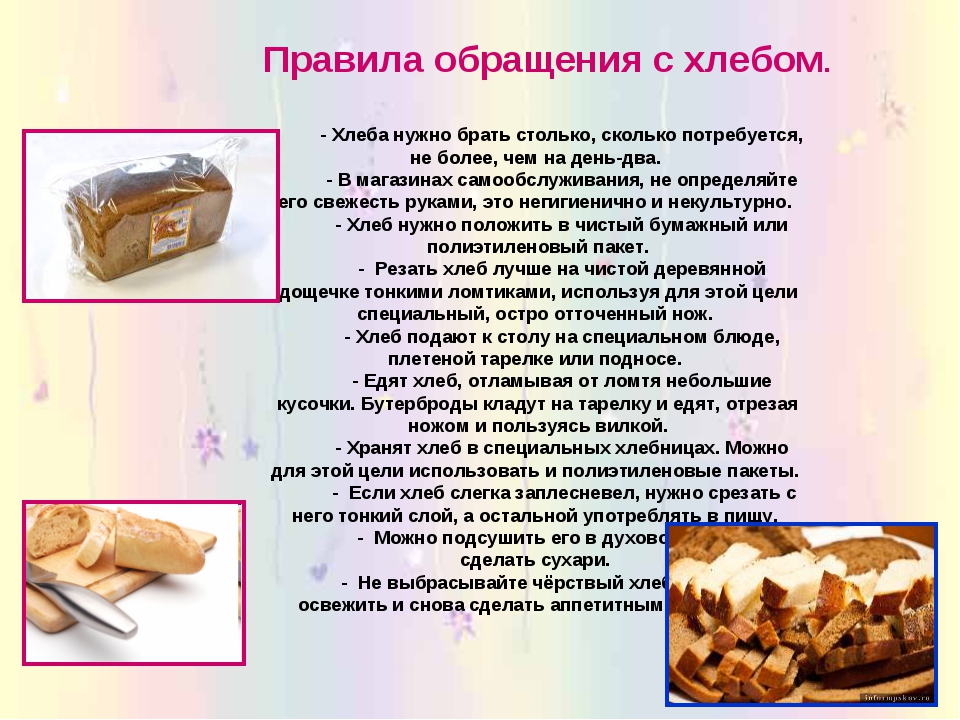 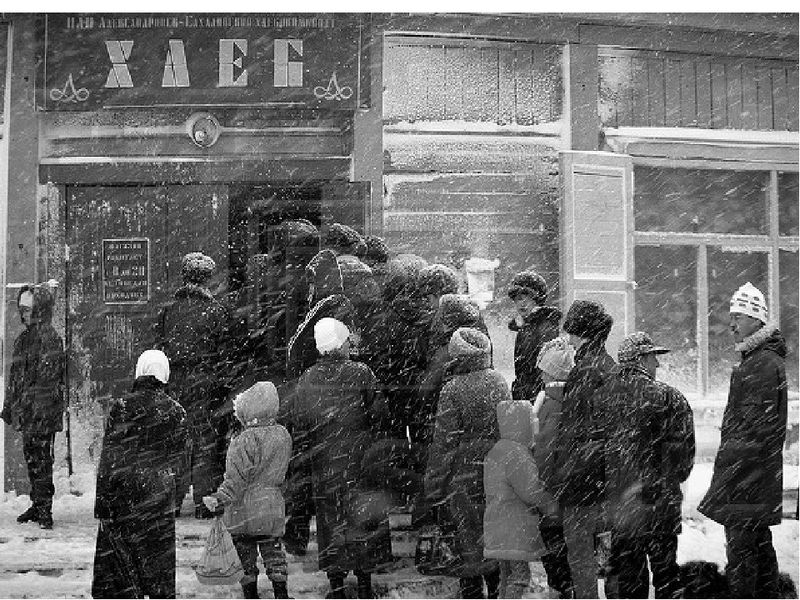 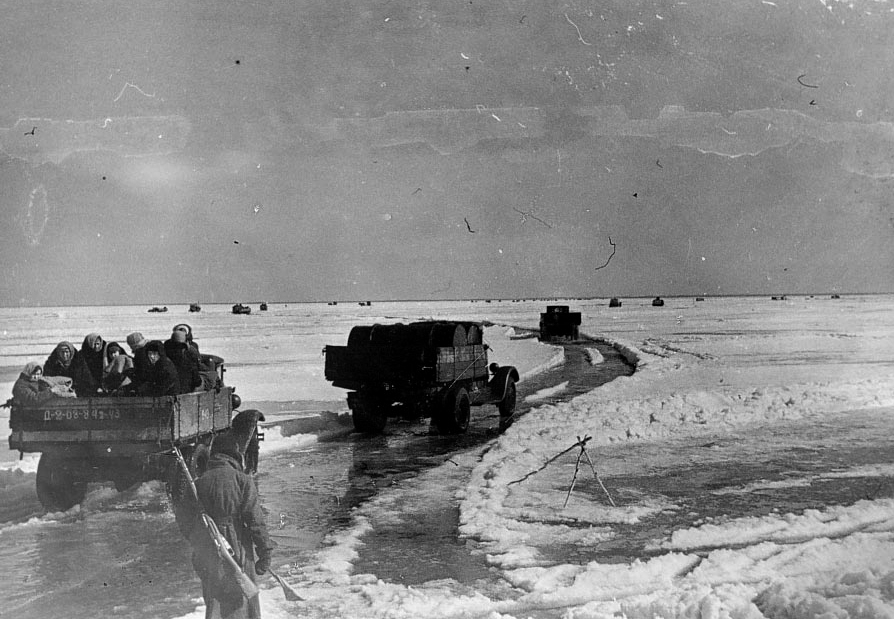 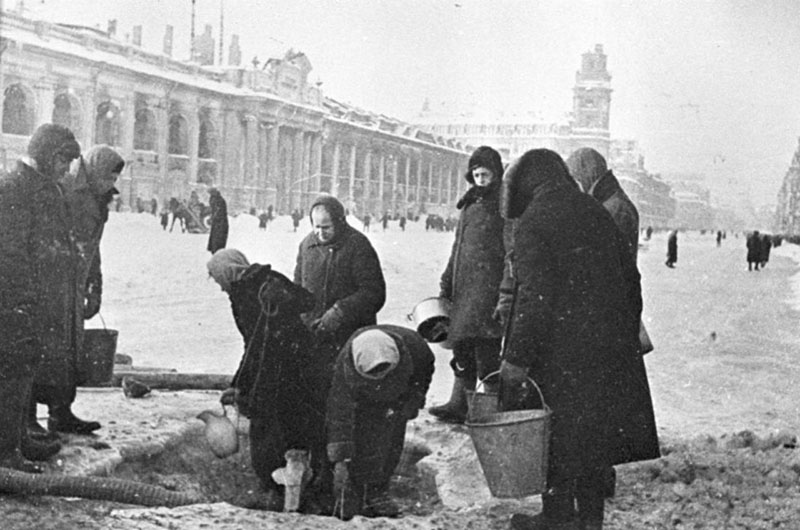 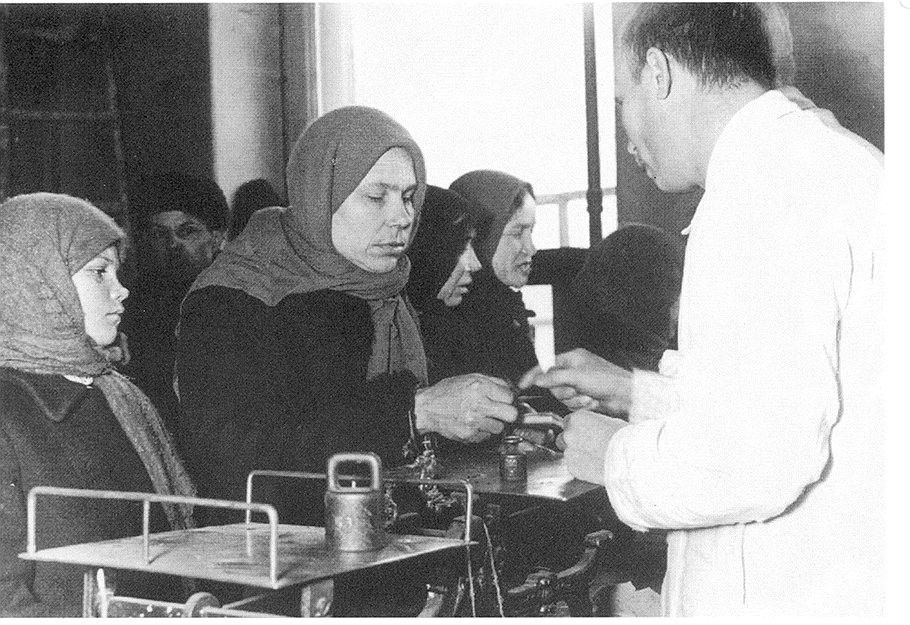 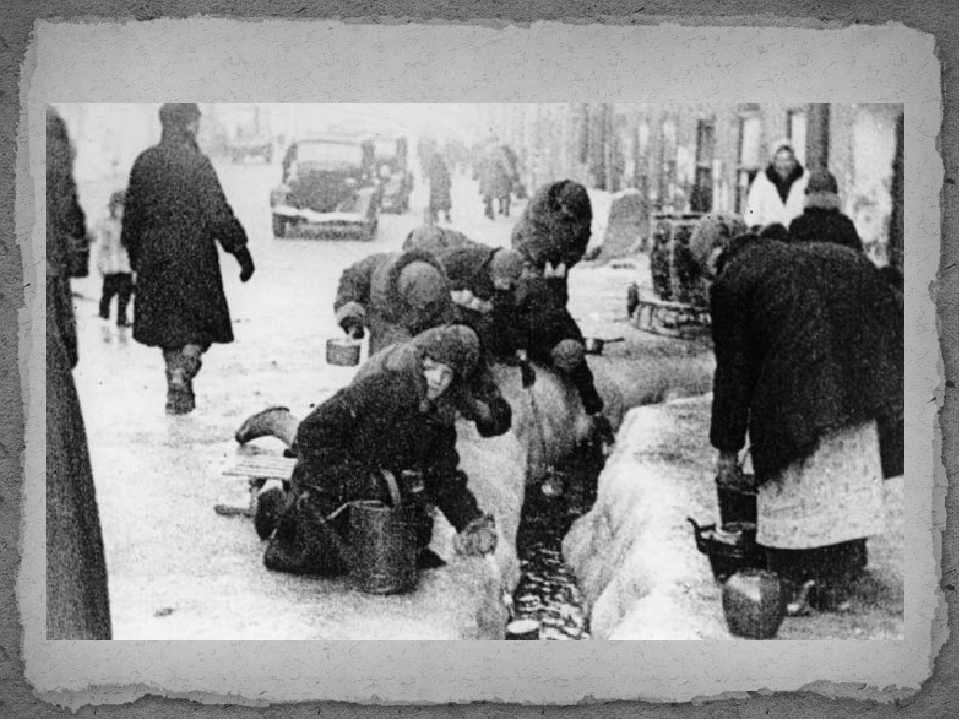 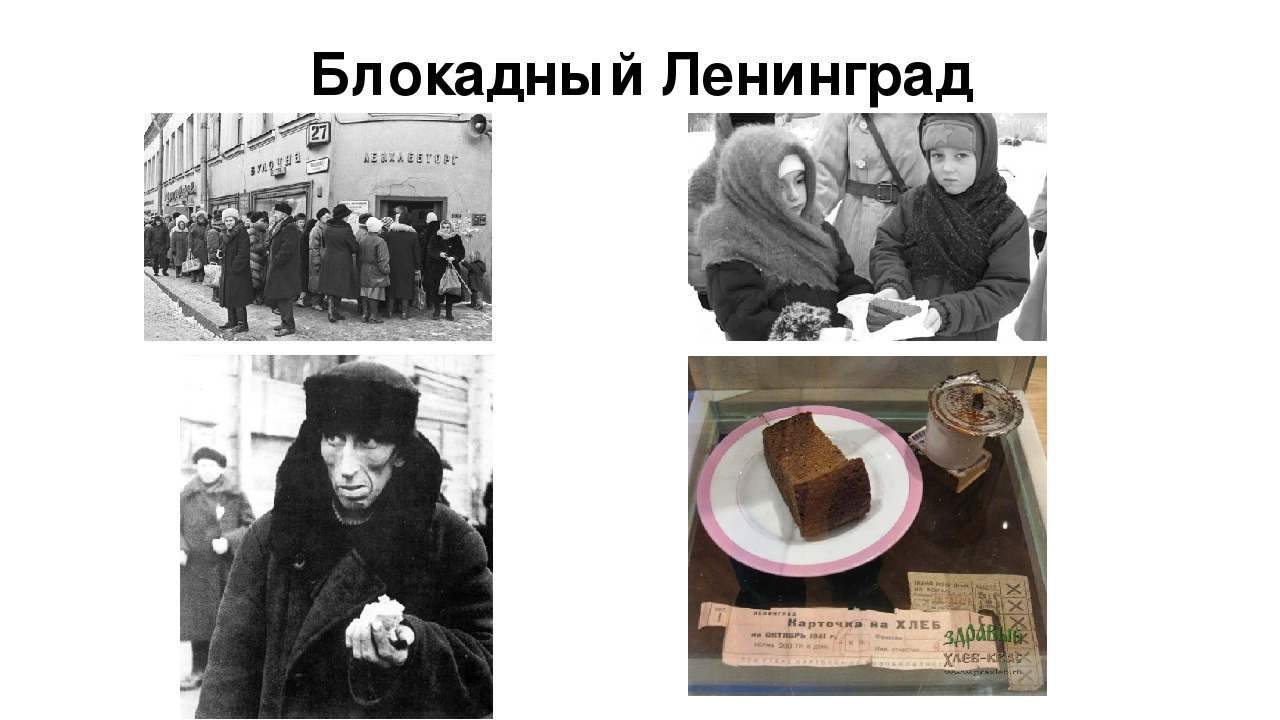 